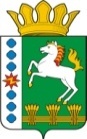 КОНТРОЛЬНО-СЧЕТНЫЙ ОРГАН ШАРЫПОВСКОГО РАЙОНАКрасноярского краяЗаключениена проект Постановления администрации Ивановского сельсовета «О внесении изменений в постановление администрации Ивановского сельсовета от 29.10.2013 № 86 «Об утверждении муниципальной программы Ивановского сельсовета «Развитие культуры»(в ред. от 30.11.2017 № 116, от 10.09.2018 № 84)17 декабря  2018 год 							               № 185Настоящее экспертное заключение подготовлено Контрольно – счетным органом Шарыповского района на основании ст. 157 Бюджетного  кодекса Российской Федерации, ст. 9 Федерального закона от 07.02.2011 № 6-ФЗ «Об общих принципах организации и деятельности контрольно – счетных органов субъектов Российской Федерации и муниципальных образований», ст. 15 Решения Шарыповского районного Совета депутатов от 20.09.2012 № 31/289р «О внесении изменений и дополнений в Решение Шарыповского районного Совета депутатов (в ред. от 20.03.2014 № 46/536р, от 25.09.2014 № 51/573р, от 26.02.2015 № 56/671р), Соглашения от 01.01.2015  «О передаче Контрольно-счетному органу Шарыповского района полномочий Контрольно-счетного органа Ивановского сельсовета по осуществлению внешнего муниципального финансового контроля» и в соответствии со стандартом организации деятельности Контрольно – счетного органа Шарыповского района СОД 2 «Организация, проведение и оформление результатов финансово – экономической экспертизы проектов Решений Шарыповского районного Совета депутатов и нормативно – правовых актов по бюджетно – финансовым вопросам и вопросам использования муниципального имущества и проектов муниципальных программ» утвержденного приказом Контрольно – счетного органа Шарыповского района от 16.12.2013 № 29.          Представленный на экспертизу проект Постановления администрации Ивановского сельсовета «О внесении изменений в постановление администрации Ивановского сельсовета от 29.10.2013 № 86 «Об утверждении муниципальной программы Ивановского сельсовета «Развитие культуры» (в ред. от 30.11.2017 № 116, от 10.09.2018 № 84) направлен в Контрольно – счетный орган Шарыповского района 17 декабря 2018 года, разработчиком данного проекта Постановления является администрация Ивановского сельсовета Шарыповского района. Основанием для разработки муниципальной программы являются:- статья 179 Бюджетного кодекса Российской Федерации;- Постановление администрации Ивановского сельсовета от 25.07.2013 № 65 «Об утверждении Порядка принятия решений о разработке  муниципальных программ Ивановского сельсовета, их формировании и реализации»;- распоряжение администрации Ивановского сельсовета от 31.07.2013  № 10 «Об утверждении перечня муниципальных программ Ивановского  сельсовета» (в ред. 13.08.2014 № 23, от 10.09.2018 № 84).Ответственный исполнитель администрация Ивановского сельсовета.Соисполнители муниципальной программы отсутствуют.Целью муниципальной программы является создание условий для развития и реализации культурного и духовного потенциала населения.Задача муниципальной программы – сохранение и развитие народных художественных традиций и создание равных условий для культурного развития населения.Мероприятие проведено 17 декабря 2018 года.В ходе подготовки заключения Контрольно – счетным органом Шарыповского района были проанализированы следующие материалы:- проект Постановления администрации Ивановского сельсовета «О внесении изменений в постановление администрации Ивановского сельсовета от 29.10.2013 № 86 «Об утверждении муниципальной программы Ивановского сельсовета «Развитие культуры» (в ред. от 30.11.2017 № 116);- паспорт муниципальной программы Ивановского сельсовета «Развитие культуры».  Рассмотрев представленные материалы к проекту Постановления муниципальной программы «Развитие культуры» установлено следующее:В соответствии с проектом паспорта Программы происходит изменение по строке (пункту) «Информация по ресурсному обеспечению программы, в том числе в разбивке по источникам финансирования, по годам реализации программы».После внесения изменений строка  будет читаться:Увеличение бюджетных ассигнований муниципальной программы «Развитие культуры» в 2018 году за счет средств  бюджета поселения составило в сумме 50 000,00 руб. (0,14%) по подпрограмме 1 «Народное творчество и культурно досуговая деятельность» на текущий ремонт и пусконаладку пожарной сигнализации в помещениях Ивановского СДК, Ингольского СК и Сорокинского СК филиала Ивановской МБУК «ЦКС» Шарыповского района.При проверке правильности планирования и составления проекта Постановления  нарушений не установлено.На основании выше изложенного Контрольно – счетный орган Шарыповского района предлагает администрации Ивановского сельсовета принять проект Постановления администрации Ивановского сельсовета «О внесении изменений в постановление администрации Ивановского сельсовета от 29.10.2013 № 86 «Об утверждении муниципальной программы Ивановского сельсовета «Развитие культуры»» (в ред. от 30.11.2017, от 10.09.2018 № 84).Председатель Контрольно – счетного органа							Г.В. СавчукАудиторКонтрольно – счетного органа							И.В. ШмидтИнформация по ресурсному обеспечению программы, в том числе в разбивке по источникам финансирования, по годам реализации программы Предыдущая редакцияПредлагаемая редакция (проект Постановления)Информация по ресурсному обеспечению программы, в том числе в разбивке по источникам финансирования, по годам реализации программы Планируемое финансирование программных мероприятий  составляет 36 952 539,08 руб., в том числе:за счет средств  федерального бюджета134 010,00 руб.2014 год – 0,00 руб.2015 год – 0,00 руб.2016 год – 0,00 руб.2017 год – 134 010,00 руб.;2018 год – 0,00 руб.2019 год – 0,00 руб.;2020 год – 0,00 руб.за счет средств  краевого бюджета306 835,08 руб.2014 год – 115 227,00 руб.2015 год – 68 966,00 руб.2016 год – 21 739,00 руб.2017 год – 100 903,08 руб.;2018 год – 0,00 руб.2019 год – 0,00 руб.;2020 год – 0,00 руб.за счет средств  районного бюджета100 000,00 руб.2014 год – 0,00 руб.2015 год – 0,00 руб.2016 год – 0,00 руб.2017 год – 0,00 руб.;2018 год – 100 000,00 руб.2019 год – 0,00 руб.;2020 год – 0,00 руб.за счет средств  бюджета поселения 36 272 444,00 руб., из них:2014 год – 6 905 696,00 руб.2015 год – 7 182 883,00 руб.2016 год – 6 552 100,00 руб.2017 год -  4 876 255,00 руб.2018 год – 3 585 170,00 руб.2019 год – 3 585 170,00 руб.;2020 год – 3 585 170,00 руб.за счет внебюджетных источников 139 250,00 руб., из них:2014 год – 38 500,00 руб.;2015 год – 38 250,00 руб.;2016 год – 47 500,00 руб.;2017 год – 15 000,00 руб.;2018 год – 0,00 руб.2019 год – 0,00 руб.;2020 год – 0,00 руб.Планируемое финансирование программных мероприятий  составляет 37 002 539,08 руб., в том числе:за счет средств  федерального бюджета134 010,00 руб.2014 год – 0,00 руб.2015 год – 0,00 руб.2016 год – 0,00 руб.2017 год – 134 010,00 руб.;2018 год – 0,00 руб.2019 год – 0,00 руб.;2020 год – 0,00 руб.за счет средств  краевого бюджета306 835,08 руб.2014 год – 115 227,00 руб.2015 год – 68 966,00 руб.2016 год – 21 739,00 руб.2017 год – 100 903,08 руб.;2018 год – 0,00 руб.2019 год – 0,00 руб.;2020 год – 0,00 руб.за счет средств  районного бюджета100 000,00 руб.2014 год – 0,00 руб.2015 год – 0,00 руб.2016 год – 0,00 руб.2017 год – 0,00 руб.;2018 год – 100 000,00 руб.2019 год – 0,00 руб.;2020 год – 0,00 руб.за счет средств  бюджета поселения 36 322 444,00 руб., из них:2014 год – 6 905 696,00 руб.2015 год – 7 182 883,00 руб.2016 год – 6 552 100,00 руб.2017 год -  4 876 255,00 руб.2018 год – 3 635 170,00 руб.2019 год – 3 585 170,00 руб.;2020 год – 3 585 170,00 руб.за счет внебюджетных источников 139 250,00 руб., из них:2014 год – 38 500,00 руб.;2015 год – 38 250,00 руб.;2016 год – 47 500,00 руб.;2017 год – 15 000,00 руб.;2018 год – 0,00 руб.2019 год – 0,00 руб.;2020 год – 0,00 руб.